TESISMENINGKATKAN KEMAMPUAN KOMUNIKASI DAN PENALARAN MATEMATISSERTA MENGEMBANGKAN SELF CONFIDENCE SISWADENGAN STRATEGI PEMBELAJARAN THINK TALK WRITE Diajukan untuk memenuhi satu syaratmemperoleh gelar Magister Pendidikan Program Studi Matematika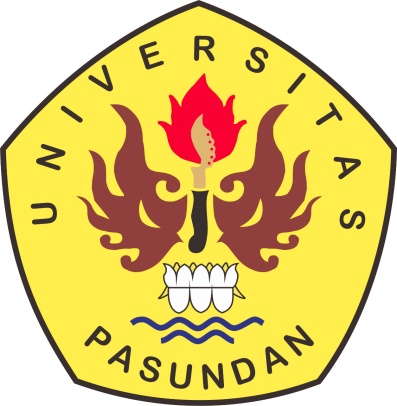 Oleh :Asep NurdinNPM 158060024PROGRAM MAGISTER PENDIDIKAN MATEMATIKAFAKULTAS PASCASARJANAUNIVERSITAS PASUNDANBANDUNG2017